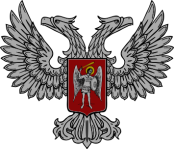 АДМИНИСТРАЦИЯ ГОРОДА ГОРЛОВКАРАСПОРЯЖЕНИЕглавы администрации13  сентября  2017 г.		                                                   № 753-рг. ГорловкаОб участии в соревнованиях по каратэ 16 – 17 сентября 2017 г.В соответствии с календарным планом физкультурно-спортивных, молодежных и туристских мероприятий Министерства молодежи, спорта и туризма Донецкой Народной Республики на III квартал 2017 года, на основании Положения об открытом традиционном турнире «Тигры Татами» по каратэ JKA WF (восточное боевое единоборство, дисциплина сётокан),  посвященном Дню освобождения Донбасса от фашистских захватчиков, в соответствии со сметой расходов на финансирование спортивных мероприятий отдела физической культуры, спорта и туризма администрации города Горловка на III квартал 2017 года, утвержденного главой администрации города Горловка, руководствуясь пунктами 3.6.6, 4.1 Положения об администрации города Горловка, утвержденного распоряжением главы администрации от 13 февраля 2015 г. № 1-р           1. Направить сборную команду города Горловка по каратэ в составе                 55 человек для участия в открытом традиционном турнире «Тигры Татами» по каратэ JKA WF (восточное боевое единоборство, дисциплина сётокан),  посвященном Дню освобождения Донбасса от фашистских захватчиков, в город Донецк 16 – 17 сентября 2017 года (список прилагается).2. Ответственность за здоровье участников в дороге и на соревнованиях возложить на тренера Е.В. Швецову.3. Отделу здравоохранения администрации города Горловка (Таранов) обеспечить сопровождение медицинским работником сборной команды города Горловка по каратэ в город Донецк.4. Оплата услуг по транспорту на период проведения мероприятий производится за счет средств администрации города Горловка, согласно сметы расходов на финансирование спортивных мероприятий отдела физической культуры, спорта и туризма администрации города Горловка на III квартал 2017 года, утвержденной главой администрации города Горловка. 5. Координацию работы по исполнению распоряжения возложить на отдел физической культуры, спорта и туризма администрации города Горловка (Паньков), контроль на заместителя главы администрации Жукову В.В.И.о.главы администрациигорода Горловка							                И.С. ПРИХОДЬКО 